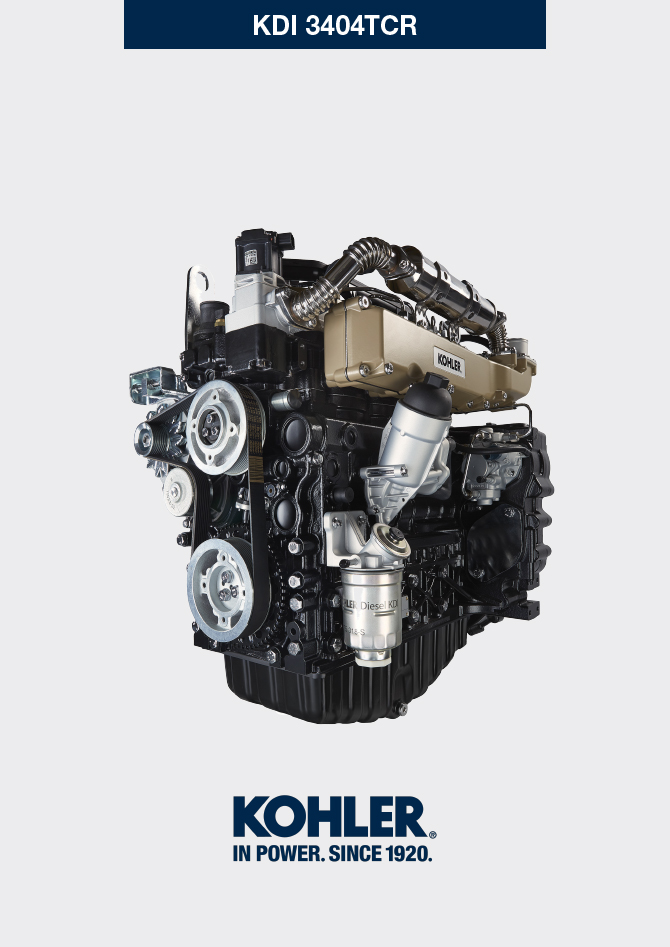 
null
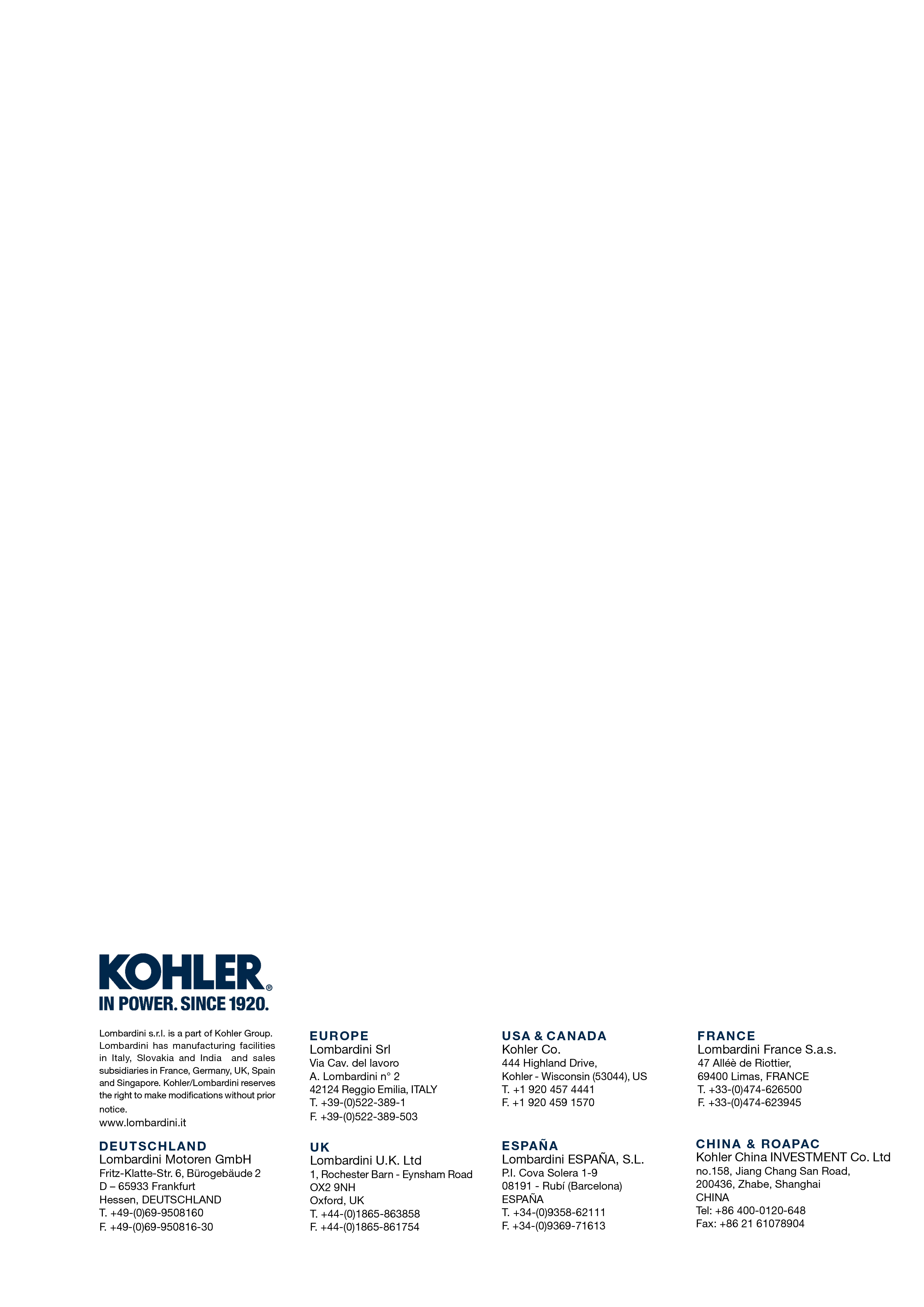 Assembly informationKDI 3404 TCR Workshop Manual (Rev. 10.4)